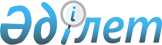 Жосалы кентінің көшелеріне атау беру және тұйық көшелерді қайта атау туралыҚызылорда облысы Қармақшы ауданы Жосалы кенті әкімінің 2018 жылғы 12 қазандағы № 328 шешімі. Қызылорда облысының Әділет департаментінде 2018 жылғы 6 қарашада № 6496 болып тіркелді
      "Қазақстан Республикасының әкімшілік-аумақтық құрылысы туралы" Қазақстан Республикасының 1993 жылғы 8 желтоқсандағы Заңының 14-бабының 4-тармағына және облыстық ономастика комиссиясының 2018 жылғы 9 тамыздағы №3 қорытындысына сәйкес Жосалы кентінің әкімі ШЕШІМ ҚАБЫЛДАДЫ:
      1. Қармақшы ауданы Жосалы кентінің "Тәуелсіздік" ықшам ауданынындағы келесі көшелеріне:
      1) атауы жоқ №16 көшеге "Әбен Тоғызбаев" есімі;
      2) атауы жоқ №18 көшеге "Рабиға Шалабаева" есімі;
      3) атауы жоқ №10 көшеге "Желтоқсан" атауы;
      4) атауы жоқ №11 көшеге "Бәйтерек" атауы;
      5) атауы жоқ №12 көшеге "Мәңгілік Ел" атауы;
      6) атауы жоқ №13 көшеге "Түркістан" атауы;
      7) атауы жоқ №14 көшеге "Астана" атауы;
      8) атауы жоқ №15 көшеге "Жібек жолы" атауы;
      9) атауы жоқ № 19 көшеге "Байқоңыр" атауы;
      10) атауы жоқ №20 көшеге "Жерұйық" атауы;
      11) атауы жоқ №21 көшеге "Өркениет" атауы;
      12) атауы жоқ №22 көшеге "Қызылорда" атауы берілсін. 
      2. Қармақшы ауданы Жосалы кентінің қайталанатын келесі тұйық көшелері:
      1) "Бауыржан Момышұлы" тұйық көшесі "Сырлытам" көшесі;
      2) "Батыс" тұйық көшесі "Жетіасар" көшесі; 
      3) "Қармақшы" тұйық көшесі "Ақмешіт" көшесі;
      4) "Нұртай Жайсаңов" тұйық көшесі "Сортөбе" көшесі;
      5) "Шығыс" тұйық көшесі "Сейхун" көшесі;
      6) "Балқы Базар" тұйық көшесі "Жанкент" көшесі;
      7) "Тайшық би" тұйық көшесі "Қызылқұм" көшесі;
      8) "Үсен Томанов" тұйық көшесі "Бестам" көшесі;
      9) "Қазан" тұйық көшесі "Қарөзек" көшесі;
      10) "Әбдіуәли Жаназаров" тұйық көшесі "Алтынасар" көшесі;
      11) "Қабылан батыр" тұйық көшесі "Шірік-Рабат" көшесі болып қайта аталсын. 
      3. Осы шешімнің орындалуын бақылау Жосалы кенті әкімінің орынбасары А.Қойшыбаевқа жүктелсін.
      4. Шешім алғашқы ресми жарияланған күнінен кейін күнтізбелік он күн өткен соң қолданысқа енгізіледі. 
					© 2012. Қазақстан Республикасы Әділет министрлігінің «Қазақстан Республикасының Заңнама және құқықтық ақпарат институты» ШЖҚ РМК
				
      Жосалы кентінің әкімі 

Ш.Сыдықов
